  SOUTHERN LIGHT HERBS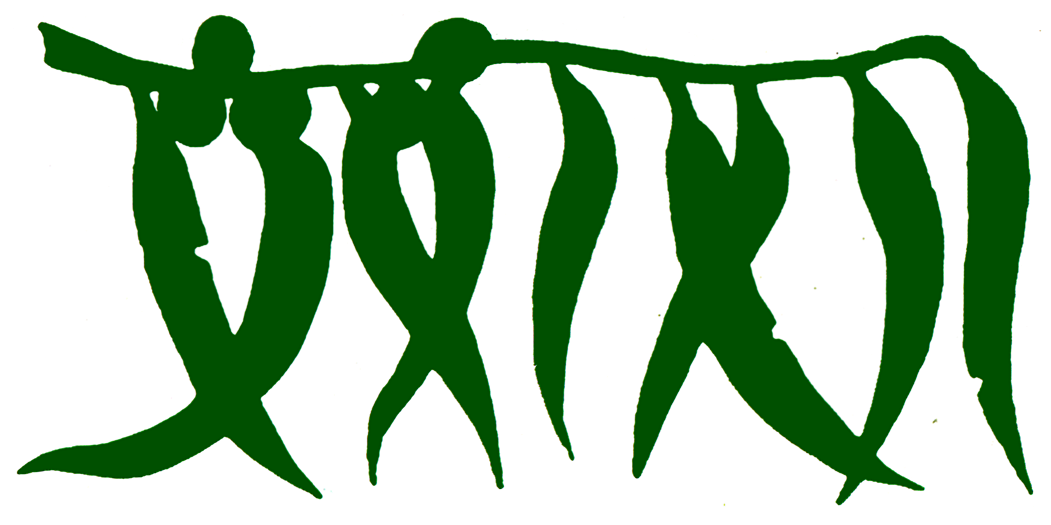 An introduction toORGANIC HERB GROWING.PRACTICAL “0N FARM” WORKSHOP: For people interested in establishing their own commercial organic herb growing enterprise. Joining the Southern Light Herbs network of growers, providing high quality dried herbs for culinary, teas and medicinal use.SPRING SESSIONS 2014Sunday the 23rd of November,10.00am until 3.30pmAt 423 Sandy Creek Road. MaldonThrough practical demonstrations and over 20 years of experience, this workshop aims to provide information which will give you both a realistic insight into commercial growing and a sound base to make your decision of how to approach organic dried herb production.COST: $95 per person or $160 per couple.Morning Tea shall be served upon your arrival.Workshop notes provided.B.Y.O Lunch, boots and a sunhat.* Numbers are limited: so early registration and prepayment is essential.*WORKSHOP TOPICS AND DEMONSTRATIONS INCLUDE:* Setting up * Propagation * Calender of Operations* Irrigation**Weed control* Harvesting* Drying * Processing * Greenhood Organic Farms*Enquires to Michael and Natalie of SOUTHERN LIGHT HERBS Ph (03) 5475 2763 Cut ----------------------------------------------------------------------------------------------------------------------APPLICATION: HERB GROWING WORKSHOPNAME/S:_______________________________________________________________________________ADDRESS:_______________________________________________________________________________________________________________POST CODE_________PHONE __________________________I/We enclose payment of $__________ being for _________ participantsPlease make cheques payable to Bush Haven Herbs or contact us in regards direct banking details.Growers, Consultants and Wholesalers of Premium Organic Dried HerbsSouthern Light Herbs P.O Box 227, Maldon, Vic 3463 Ph 03 5475 2763, Fax 03 5475 1477www.southernlightherbs.com.au  email natalie@southernlightherbs.com.au